OEA/Ser.GCP/INF.9548/22 rev. 15 dezembro 2022Original: inglêsO Presidente do Conselho Permanente da Organização dos Estados Americanos, Embaixador Marten Schalkwijk, Representante Permanente do Suriname, cumprimenta atenciosamente todas as delegações, e gostaria de convocá-las para uma sessão ordinária do Conselho Permanente, às 10h00 da quarta-feira, 7 de dezembro de 2022, para considerar os temas constantes da ordem do dia.Essa sessão será realizada em formato presencial, no Salão das Américas, embora haja a possibilidade de participar de maneira virtual, respeitadas as “Recomendações sobre procedimentos para as sessões presenciais do Conselho Permanente com participação virtual” (documento CP/INF.9344/22).O Presidente do Conselho Permanente gostaria de informar que o uso de máscaras é obrigatório em todas as sessões do Conselho Permanente até novo aviso.PROJETO DE ORDEM DO DIA SESSÃO ORDINÁRIA DO CONSELHO PERMANENTE	Data:	Quarta-feira, 7 de dezembro de 2022 	Hora:	10h00 a 17h30	Local:	Salão das AméricasAprovação da ordem do dia (CP/OD-2405/22) Relatório da Missão de Observação Eleitoral no MéxicoNota do Secretário-Geral, mediante a qual solicita a apresentação do relatório final (CP/INF.9524/22)Relatório Final da Missão de Visitantes Estrangeiros mobilizada para as eleições federais e locais realizadas no México em 6 de junho de 2021 (CP/doc.5832/22)Apresentação do relatório pelo Chefe da Missão, Doutor Santiago Cantón Eleição de autoridades da Comissão de Assuntos Administrativos e Orçamentários (CAAP) e da Comissão de Assuntos Jurídicos e Políticos (CAJP)Candidatura à Presidência da CAAP: Presidência: Bahamas (CP/INF.9534/22) Candidatura à Presidência da CAJP: Canadá (CP/INF.9529/22)Eleições para as vagas de peritos governamentais no Grupo de Trabalho Encarregado de Analisar os Relatórios Nacionais Previstos no Protocolo de São Salvador (GTPSS) – Nota do Secretário-Geral (CP/INF.9533/22)Consideração e aprovação dos seguintes projetos de resolução, a pedido do Presidente da CAAP (CP/INF.9545/22)“Autorização para o uso de recursos do Subfundo de Reserva de Recuperação de Custos Indiretos (SRRCI) para financiar a prorrogação dos projetos para a priorização de mandatos e o desenvolvimento do Plano Estratégico da Organização para o período 2023-2025” (CP/CAAP-3864/22 rev. 1)“Transferência de recursos entre capítulos do orçamento-programa para financiar custos adicionais decorrentes de ajustes de custos de pessoal” (CP/CAAP-3869/22)Consideração e aprovação do projeto de resolução “Sede e data do Quinquagésimo Terceiro Período Ordinário de Sessões da Assembleia Geral” Projeto de resolução: Sede e data do Quinquagésimo Terceiro Período Ordinário de Sessões da Assembleia Geral (Apresentado pela Presidência do Conselho Permanente) (CP/doc.5831/22)Comemoração do Dia dos Direitos Humanos (10 de dezembro) Nota da Missão Permanente dos Estados Unidos, em nome das delegações da Argentina, Canadá, Chile, Colômbia, Costa Rica, Equador, México, Panamá, Peru, República Dominicana e Santa Lúcia, e nota da Missão Permanente do Uruguai, mediante as quais se solicita a inclusão do tema "Comemoração do Dia dos Direitos Humanos" na ordem do dia da sessão do Conselho Permanente que será realizada em 7 de dezembro de 2022 (CP/INF.9538/22) e (CP/INF.9538/22 add. 1)Apresentações a cargo dos seguintes convidados especiais (cinco minutos cada):Kathryn Sikkink, professora Ryan Family de Política de Direitos Humanos na Faculdade de Governo Kennedy da Universidade de Harvard.Bernard Duhaime, professor de Direito Internacional na Faculdade de Direito e Ciências Políticas da Universidade de QuebecJulissa Mantilla Falcón, Presidente da Comissão Interamericana de Direitos Humanos (CIDH).Leitura da Declaração sobre o Dia Internacional para a Eliminação da Violência contra as Mulheres – Nota da Missão Permanente do México, em nome das Delegações do México e da Argentina (CP/INF.9546/22) (CP/doc.5834/22)Comemoração do Dia Internacional das Pessoas com Deficiência (3 de dezembro) – Nota da Missão Permanente do Brasil, em nome do Grupo de Países Amigos das Pessoas com Deficiência da OEA (CP/INF.9547/22)Leitura pelo Representante Permanente do Brasil de uma declaração em nome do Grupo de Países Amigos das Pessoas com DeficiênciaApresentações a cargo dos seguintes convidados especiais (cinco minutos cada):Senhora lris González de Valenzuela, Presidente da Comissão para a Eliminação de Todas as Formas de Discriminação contra as Pessoas com Deficiência (CEDDIS)Senhora María Soledad Cisternas, enviada especial do Secretário-Geral das Nações Unidas sobre Deficiência e AcessibilidadeSenhora Sara Minkara, assessora especial para Direitos Internacionais das Pessoas com Deficiência, Escritório de Democracia, Direitos Humanos e Trabalho, Departamento de Estado dos Estados UnidosSenhor Raul Montiel, diretor executivo, Fundação SarakiComentários dos representantes dos Estados membrosConsideração do documento “Manifesto contra a pobreza nas Américas”Nota conjunta das Missões Permanentes de Antígua e Barbuda e Colômbia e da Secretaria-Geral da Organização dos Estados Americanos, mediante a qual apresentam o documento “Manifesto contra a pobreza nas Américas” para a consideração, discussão e aprovação dos Estados membros (CP/doc.5830/22 rev. 1)Atualização, pelo Embaixador Jan Marten Willem Schalkwijk, Presidente do Conselho Permanente e Representante Permanente do Suriname junto à OEA, das ações realizadas até esta data pelo Grupo de Trabalho instituído pela resolução CP/RES. 1210 (2402/22), “Autorizar uma empresa externa a investigar alegações relativas ao Secretário-Geral” (aprovada pelo Conselho Permanente na sessão ordinária realizada em 11 de novembro de 2022)Consideração e aprovação de atas de sessões do Conselho PermanenteCP/ACTA 2365/22: Ata da sessão extraordinária do Conselho Permanente, de 25 de fevereiro de 2022 (AC03955)CP/ACTA 2367/22: Ata da sessão extraordinária do Conselho Permanente, de 9 de março de 2022 (AC03956)CP/ACTA 2368/22: Ata da sessão extraordinária do Conselho Permanente, de 10 de março de 2022 (AC03957)CP/ACTA 2369/22: Ata da sessão ordinária do Conselho Permanente, de 23 de março de 2022 (AC03958)CP/ACTA 2370/22: Ata da sessão extraordinária do Conselho Permanente, de 25 de março de 2022 (AC03959)CP/ACTA 2376/22: Ata da sessão extraordinária do Conselho Permanente, de 13 de maio de 2022 (AC03960)CP/ACTA 2377/22: Ata da sessão extraordinária do Conselho Permanente, de 13 de maio de 2022 (AC03961)Outros assuntos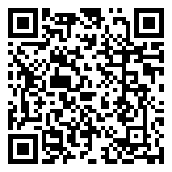 